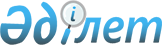 Об утверждении Соглашения между Республикой Казахстан и Российской Федерацией об урегулировании взаимных финансовых вопросовУказ Президента Республики Казахстан от 24 декабря 1998 года № 4184

      Постановляю:

      1. Утвердить Соглашение между Республикой Казахстан и Российской Федерацией об урегулировании взаимных финансовых вопросов, совершенное 8 октября 1998 года в Алматы, Москве.

      2. Настоящий Указ вступает в силу со дня подписания.      Президент

      Республики Казахстан                             Соглашение

         между Российской Федерацией и Республикой Казахстан

           об урегулировании взаимных финансовых вопросов

      (Бюллетень международных договоров РК, 2000 г., N 4, ст. 34)

    (Вступило в силу 14 июля 1999 года - ж. "Дипломатический курьер",

               спецвыпуск N 2, сентябрь 2000 года, стр. 174)           Российская Федерация и Республика Казахстан, именуемые в дальнейшем Сторонами, 

      руководствуясь духом Декларации о вечной дружбе и союзничестве, ориентированном на XXI столетие,

      признавая необходимость урегулирования взаимных финансовых обязательств в соответствии с двусторонними договорами, 

      согласились о нижеследующем: 



 

                              Статья 1 



 

      Стороны признают наличие взаимных финансовых обязательств, включающих: 

      с Казахстанской Стороны: 

      задолженность по государственным кредитам, предоставленным Российской Федерацией, и процентам, начисленным за пользование кредитами, на общую сумму 1441,1 млн. долларов США, в том числе: 

      в соответствии с Соглашением между Правительством Российской Федерации и Правительством Республики Казахстан о переоформлении задолженности по техническим кредитам по итогам 1992 года и января - июня 1993 г. в государственный кредит Правительству Республики Казахстан от 29 июля 1993 года - 1250 млн. долларов США по основному долгу и 123,1 млн. долларов США по процентам, начисленным за пользование кредитом; 

      в соответствии с Соглашением между Правительством Российской Федерации и Правительством Республики Казахстан о государственном кредите на 1993 год от 29 июля 1993 года - 68 млн. долларов США по основному долгу; 

      с Российской Стороны: 

      задолженность по арендной плате за пользование комплексом "Байконур" в 1994 - 1998 годах в соответствии с U952195_ Договором аренды комплекса "Байконур" между Правительством Российской Федерации и Правительством Республики Казахстан от 10 декабря 1994 года в размере 575 млн. долларов США; 

      задолженность по арендной плате за использование военно испытательных полигонов в 1997 - 1998 годах в соответствии с Договором между Правительством Российской Федерации и Правительством Республики Казахстан об аренде испытательного полигона "Сары-Шаган" от 18 октября 1996 года, Договором между Правительством Российской Федерации и Правительством Республики Казахстан об аренде испытательного полигона "Эмба" от 18 октября 1996 года, Договором между Правительством Российской Федерации и Правительством Республики Казахстан об аренде объектов и боевых полей 929 Государственного летно-испытательного центра Российской Федерации, расположенных на территории Республики Казахстан, от 18 октября 1996 года, Договором между Правительством Российской Федерации и Правительством Республики Казахстан об аренде объектов и боевых полей 4 Государственного центрального полигона Российской Федерации, расположенных на территории Республики Казахстан, от 18 октября 1996 года на общую сумму 55 млн. долларов США; 

      компенсацию в соответствии с B948000_ Соглашением между Российской Федерацией и Республикой Казахстан об основных принципах и условиях использования космодрома "Байконур" от 28 марта 1994 года имущественных потерь и расходов Республики Казахстан на содержание и эксплуатацию комплекса "Байконур" в 1992 - 1993 годах в размере 1318 млн. долларов США; 

      компенсацию имущественных потерь и расходов Республики Казахстан, связанных с эксплуатацией военно-испытательных полигонов в 1992 - 1996 годах в соответствии с упомянутыми в настоящей статье договорами об аренде полигонов, на общую сумму 137,5 млн. долларов США. 



 

                              Статья 2 



 

      Сумма компенсации имущественных потерь и расходов Республики Казахстан на содержание и эксплуатацию комплекса "Байконур" в 1992-1993 годах, указанная в статье 1 настоящего Соглашения, уменьшается на 393,8 млн. долларов США, израсходованных Российской Федерацией на восстановление основных фондов комплекса "Байконур" в 1992-1993 годах. 



 

                              Статья 3 

      Сноска. Статья 3 - в редакции Указа Президента РК от 9 октября 2000 года N 458 U000458_ . 

      Стороны договорились включить во взаимные финансовые обязательства в рамках настоящего Соглашения долги хозяйствующих субъектов: 

      задолженность по обязательствам государственной компании АО "Казконтракт" перед ФКК Росконтракт за 1993 год - 136,3 млн. долларов США; 

      НЭС "Казахстанэнерго" перед РАО ЕЭС России за 1994-1996 годы - 114,3 млн. долларов США. 



 

                              Статья 4 



 

      Стороны производят разовое погашение взаимных финансовых обязательств, перечисленных в статьях 1, 2 и 3 настоящего Соглашения, на сумму 1691,7 млн. долларов США. 



 

                              Статья 5 



 

      Российская Сторона отказывается от компенсации затрат на содержание граждан Республики Казахстан, проживающих в г. Байконур, произведенных ею с 1995 года до момента ратификации Казахстаном Соглашения между Республикой Казахстан и Российской Федерацией о статусе города Байконур, порядке формирования и статусе его органов исполнительной власти. 



 

                              Статья 6 



 

      Перечисление арендной платы за использование комплекса "Байконур" и военно-испытательных полигонов осуществляется начиная с 1999 года в соответствии с договорами аренды. 

      В 1999 году оплата части арендной платы за использование комплекса "Байконур" в размере 65 млн. долларов США осуществляется товарами, в размере 50 млн. долларов США - в денежной форме. 

      Со дня вступления в силу настоящего Соглашения Стороны не будут увязывать выплату арендной платы за комплекс "Байконур" и военно-испытательные полигоны с долгами хозяйствующих субъектов. 



 

                              Статья 7 



 

      Стороны поручают Министерству финансов Российской Федерации и Министерству финансов Республики Казахстан совместно с Центральным банком Российской Федерации, Внешэкономбанком и Национальным банком Республики Казахстан внести в технический порядок расчетов и ведения счетов изменения, вытекающие из настоящего Соглашения. 



 

                              Статья 8  

      Настоящее Соглашение вступает в силу с даты последнего письменного уведомления о выполнении Сторонами необходимых для этого внутригосударственных процедур и прекращает свое действие на дату полного выполнения обязательств по настоящему Соглашению.

      Совершено в городе Алма-Ата 13 октября 1998 года в двух экземплярах, каждый на русском и казахском языках, причем оба текста имеют одинаковую силу.
					© 2012. РГП на ПХВ «Институт законодательства и правовой информации Республики Казахстан» Министерства юстиции Республики Казахстан
				